Изделие представляет собой контейнер полной заводской готовности, в комплекте с люками обслуживания, ограждением в утеплённом, обогреваемом блок-контейнере (сварной несущий каркас, стены типа "сендвич", утеплитель (толщина утеплителя 100мм)). Режим поступления стоков на установку – напорный. Режим работы установки – самотечный.Наружные габариты изделия (ДхШхВ) – 7000х2300х2300 (мм)Эффективность очистки: Расчётная масса установки в сухом/наполненном состоянии - 6,24/36,23 (т)Комплектность установки: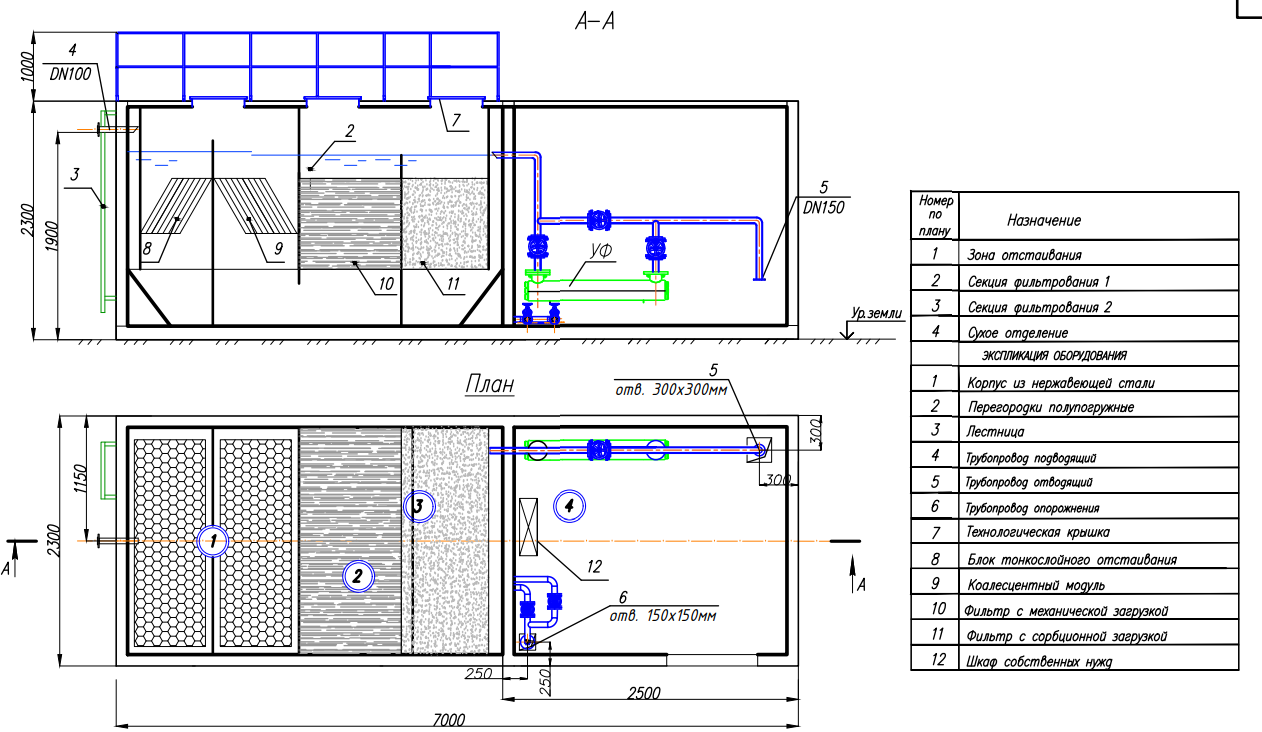 Красным выделено место размещения на железобетонном резервуаре.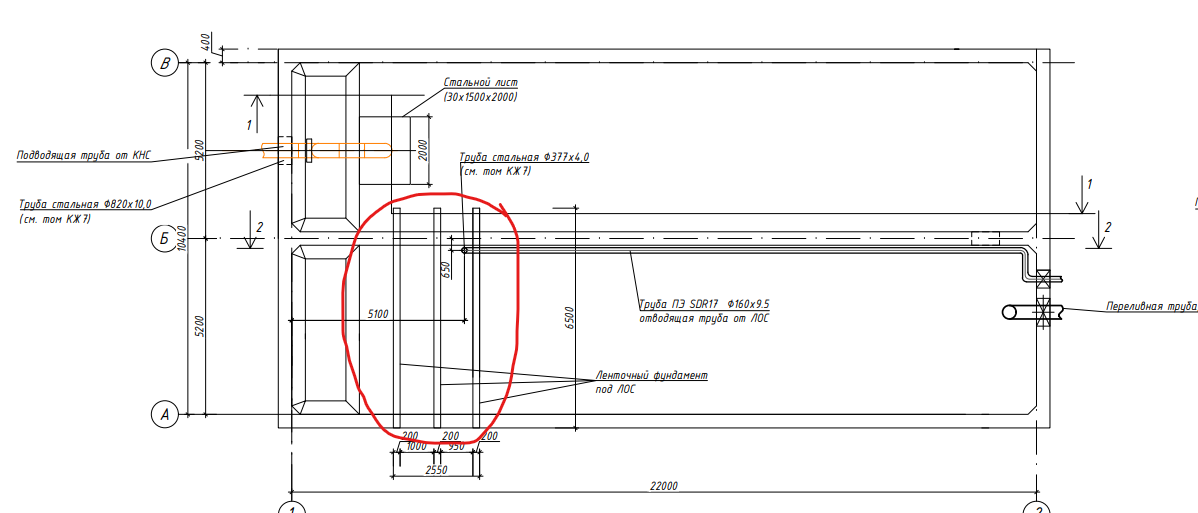 ПоказателиЕдиницы измеренияНа входе в установкуНа выходе из установкиВзвешенные веществамг/л20003,0БПКполнмг/л803,0Нефтепродуктымг/л300,05НаименованиеЕдиницы измеренияКол-воПримечаниеЛестницашт.3СмонтированоТехнологическая крышкашт.3СмонтированоТрубопровод подводящий (нержав.) с фланцевым окончаниемшт.1СмонтированоБлок тонкослойного отстаиваниякомпл.1СмонтированоКоалесцентный модулькомпл.1СмонтированоФильтр с механической загрузкойкомпл.1СмонтированоФильтр с сорбционной загрузкойкомпл.1СмонтированоСистема обогрева саморегулирующим кабелемкомпл.1СмонтированоСухое отделениеСухое отделениеСухое отделениеСухое отделениеШкаф силовой собственных нуждшт.1СмонтированоСистема освещениякомпл.1СмонтированоЭл. обогреватели с общим терморегуляторомкомпл.1СмонтированоУстановка УФ-обеззараживанияшт.1СмонтированоТехнологический трубопровод с запорной арматуройкомпл.1СмонтированоТрубопровод отводящий с фланцевым окончанием DN 150компл.1СмонтированоТрубопровод опорожнения емкостейшт.1Смонтировано